Vastuullinen kuluttaminenTarkkaile viikon ajan omia kulutustottumuksiasi ja pyri tekemään ainakin 10 ekotekoa. Merkitse tehdyt ekoteot rastilla. Palauta ekotapapassi takaisin opettajalle viikon kuluttua huoltajasi allekirjoittamana.					Huoltajan allekirjoitus:_____________________________________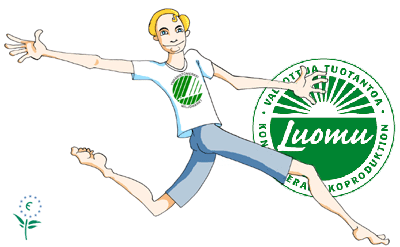                      Kuvalähde:                       http://www.hel.fi/hel2/ymk/julkaisut/oppaat/ympopas/ymparistomerkit.htm						Ekotapapassi						________________________            Koulun nimi ja luokka		     ________________________                 							                 Oppilaan nimi Tämä teos, jonka tekijä on Karsikas, Päivärinne, on lisensoitu Creative 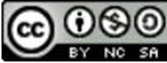    Commons Nimeä-EiKaupallinen-JaaSamoin 4.0 Kansainvälinen -lisenssillä.EKOTEOTmatiketopelasuVein nestekartongit keräykseen.Vein tyhjiä pulloja pullonpalautukseen.Vein lasia lasinkeräykseen.Vein metallia metallinkeräykseen.Vein käytetyt paristot keräykseen.Vein paperia tai pahvia keräykseen.Vein biojätteitä kompostiin tai biojäteastiaan.Vein tarpeettoman tavaran kirpputorille tai lahjoitukseen.Kävelin tai pyöräilin autoilun sijaan.Sammutin sähkölaitteen virran.Sammutin turhaan palavan valon.Suljin turhaan valuvan hanan tai suihkun esim. saippuoinnin ajaksi.En ostanut, vaikka teki mieli. Päätin ostaa vain välttämätöntä.Ostin ympäristömerkityn tuotteen. Ostin luomumerkityn tuotteen.Ostin Reilun kaupan tuotteen.